REZULTATI POSLOVANJA PODUZETNIKA U DJELATNOSTI PRUŽANJA SMJEŠTAJA TE PRIPREME I USLUŽIVANJA HRANE – PRESJEK 2004.-2009.-2014.-2020. GODINAKroz promatrani presjek godina (2004.-2009.-2014.-2020.), broj poduzetnika u djelatnosti pružanja smještaja te pripreme i usluživanja hrane bio je najveći 2020. godine, kada je to bila pretežita djelatnost 13.060 poduzetnika. U 2014. godini bilo je 7.772 poduzetnika, u 2009. godini 4.833, a najmanje ih je bilo 2004. godine, 2.996. Tablica 1.	Osnovni financijski rezultati poslovanja poduzetnika u djelatnosti pružanja smještaja te pripreme i usluživanja hrane – presjek 2004.-2009.-2014.-2020. godina       (iznosi u tis. kuna, prosječne plaće u kunama)Izvor: Fina, Registar godišnjih financijskih izvještaja, obrada GFI-a za 2004., 2009., 2014. i 2020. godinuUsporedba broja zaposlenih kod poduzetnika u djelatnosti pružanja smještaja te pripreme i usluživanja hrane kroz promatrano razdoblje pokazala je da je, u odnosu na 2004. godinu, broj zaposlenih u 2020. godini bio veći za 29.219 (81,3%).Grafikon 1.	Broj zaposlenih kod poduzetnika u djelatnosti pružanja smještaja te pripreme i usluživanja hrane – presjek 2004.-2009.-2014.-2020. godina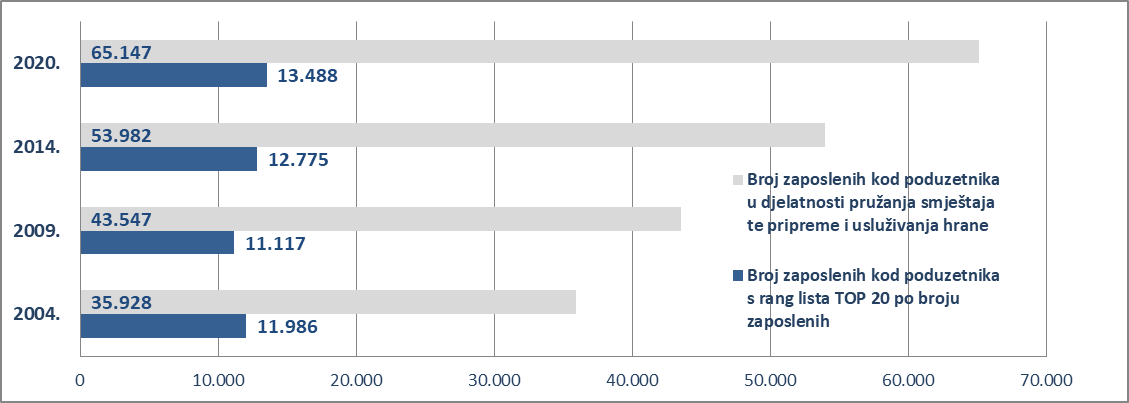 Izvor: Fina, Registar godišnjih financijskih izvještaja, obrada GFI-a za 2004., 2009., 2014. i 2020. godinu Najveći ukupni prihodi u djelatnosti pružanja smještaja te pripreme i usluživanja hrane ostvareni su 2014. godine, u iznosu od 19,1 milijardu kuna, što je 9,1 milijarda kuna više u odnosu na 2004. godinu. Ukupni prihodi ostvareni u 2020. godini iznosili su 17,6 milijardi kuna.Najveća dobit razdoblja također je ostvarena u 2014. godini, u iznosu od 1,6 milijardi kuna, što je dva puta više u odnosu na 2004. godinu. Najveći dobitaš u 2014. godini bio je srednje veliki poduzetnik HOTELI ŽIVOGOŠĆE d.d. s ostvarenom dobiti od 138,4 milijuna kuna, dok je najveće ukupne prihode ostvario veliki poduzetnik VALAMAR RIVIERA d.d., u iznosu od 1,1 milijardu kuna. U 2020. godini, po visini ukupnih prihoda na prvom mjestu bio je veliki poduzetnik GLOBALNA HRANA d.o.o., sa 610,4 milijuna kuna prihoda, a slijedi ga MAISTRA d.d. sa 598,9 milijuna kuna i VALAMAR RIVIERA d.d. sa 591,7 milijuna kuna ukupnih prihoda. GLOBALNA HRANA d.o.o. iskazala je i najveću dobit razdoblja u 2020. godini, u iznosu od 56 milijuna kuna.Poduzetnici u području djelatnosti pružanja smještaja te pripreme i usluživanja hrane iskazali su negativan poslovni rezultat kroz promatrani presjek godina (2004.-2009.-2014.-2020.). Najveći neto gubitak iskazali su u 2020. godini, kada je Covid kriza najviše utjecala na njihovo poslovanje te su ostvarili 3,4 milijarde kuna neto gubitka i smanjili prihode u odnosu na 2019. godinu za 43,2%. U promatranom razdoblju, najveći gubitak razdoblja iskazan je 2020. godine i iznosio je 4,0 milijarde kuna (tri puta više u odnosu na 2019. godinu). Najveći gubitaš u 2020. godini bila je VALAMAR RIVIERA d.d. sa 308,5 milijuna kuna.Najveće investicije u novu dugotrajnu imovinu ostvarene su 2014. godine i iznosile su 2,7 milijardi kuna, dok su u 2020. godini iznosile 2,1 milijardu kuna, što je za 23,6% manje nego 2014. godine. Najveći investitor u 2014. godini bilo je društvo JADRANKA HOTELI d.o.o. sa 554,1 milijun kuna investicija u novu dugotrajnu imovinu, dok je 2020. godine vodeće društvo bilo ARENA HOSPITALITY GROUP d.d. sa 224,6 milijuna kuna, a najveći iznos bruto investicija u dugotrajnu materijalnu i nematerijalnu imovinu iskazala je Valamar Riviera d.d., 280,8 milijuna kuna.Prosječna mjesečna neto obračunata plaća zaposlenima kod poduzetnika u djelatnosti pružanja smještaja te pripreme i usluživanja hrane u 2020. godini iznosila je 4.657 kuna i bila je za 1.376 kuna ili 42% veća u odnosu na plaću obračunatu u 2004. godini (3.281 kuna) te za 22% manja u odnosu na prosječnu mjesečnu neto plaću poduzetnika RH (5.971 kuna).Tablica 2.	Top 10 poduzetnika prema ukupnim prihodima u 2020. godini u djelatnosti pružanja smještaja te pripreme i usluživanja hrane						     (iznosi u tisućama kuna)Izvor: Fina, Registar godišnjih financijskih izvještajaUsporedba poduzetnika s rang liste top 10 poduzetnika prema ukupnim prihodima, u promatranim godinama (2004.-2009.-2014.-2020.), pokazala je da je top 10 poduzetnika u 2014. godini ostvarilo najveće ukupne prihode u iznosu od 4,6 milijardi kuna. Za usporedbu, top 10 poduzetnika u istom području djelatnosti u 2004. godini ostvarilo je ukupne prihode u iznosu od 2,4 milijarde kuna, u 2009. godini u iznosu od 2,9 milijardi kuna, dok su u 2020. godini ostvarili 3,4 milijarde kuna.Analiza poduzetnika u 2020. godini u djelatnosti pružanja smještaja te pripreme i usluživanja hrane, prema sjedištu poslovanja, pokazala je najveću koncentraciju poduzetnika na području Grada Zagreba (3.138), Splitsko-dalmatinske (2.102), Primorsko-goranske (1.375) te Istarske županije (1.223). Najmanje poduzetnika u toj djelatnosti imalo je sjedište u Virovitičko-podravskoj (68) i Požeško-slavonskoj županiji (78). Grad Zagreb vodeći je po ostvarenim ukupnim prihodima poduzetnika u promatranom području djelatnosti u 2020. godini (4,9 milijardi kuna).Pojedinačni podaci o rezultatima poslovanja poduzetnika dostupni su besplatno na RGFI – javna objava a agregirani i pojedinačni podaci dostupni su uz naknadu na servisu info.BIZInformacija o tome je li poslovni subjekt u blokadi ili ne, dostupna je korištenjem usluge FINA InfoBlokade slanjem SMS poruke na broj 818058, te korištenjem WEB aplikacije JRR tj. uvidom u podatke o računima i statusu blokade poslovnih subjekata, koji se ažuriraju u Jedinstvenom registru računa kojega u skladu sa zakonskim propisima, od 2002. godine, vodi Financijska agencija.OpisI - Djelatnost pružanja smještaja te pripreme i usluživanja hrane
(tekuće razdoblje iz godišnjeg financijskog izvještaja)I - Djelatnost pružanja smještaja te pripreme i usluživanja hrane
(tekuće razdoblje iz godišnjeg financijskog izvještaja)I - Djelatnost pružanja smještaja te pripreme i usluživanja hrane
(tekuće razdoblje iz godišnjeg financijskog izvještaja)I - Djelatnost pružanja smještaja te pripreme i usluživanja hrane
(tekuće razdoblje iz godišnjeg financijskog izvještaja)OpisI - Djelatnost pružanja smještaja te pripreme i usluživanja hrane
(tekuće razdoblje iz godišnjeg financijskog izvještaja)I - Djelatnost pružanja smještaja te pripreme i usluživanja hrane
(tekuće razdoblje iz godišnjeg financijskog izvještaja)I - Djelatnost pružanja smještaja te pripreme i usluživanja hrane
(tekuće razdoblje iz godišnjeg financijskog izvještaja)I - Djelatnost pružanja smještaja te pripreme i usluživanja hrane
(tekuće razdoblje iz godišnjeg financijskog izvještaja)Opis2004.2009.2014.2020.Broj poduzetnika 2.9964.8337.77213.060Broj dobitaša 1.6212.2844.5774.892Broj gubitaša1.3752.5493.1958.168Broj zaposlenih 35.92843.54753.98265.147Ukupni prihodi 9.922.57412.985.71919.054.26017.611.874Ukupni rashodi 10.180.91613.868.41219.366.00721.324.441Dobit prije oporezivanja 792.114703.0751.786.314685.728Gubitak prije oporezivanja 1.050.4571.585.7692.098.0614.398.295Porez na dobit 40.010106.340182.176-300.835Dobit razdoblja 752.473587.2441.604.190634.285Gubitak razdoblja 1.050.8261.576.2772.098.1144.046.017Konsolidirani fin. rez. – dobit (+) ili gubitak (-) raz.-298.352-989.034-493.923-3.411.732Izvoz 2.855.2833.778.5254.911.7202.300.900Uvoz 453.692305.911285.676445.595Trgovinski saldo (izvoz minus uvoz) 2.401.5913.472.6144.626.0441.855.304Investicije u novu dugotrajnu imovinu2.321.1762.292.8362.734.1462.088.019Prosječne mjesečne neto plaće po zaposlenom 3.2814.0574.2974.657RangOIBNaziv poduzetnikaSjedišteUkupni prihodiBroj zaposlenihDobit ili gubitak razdoblja1.97492131626GLOBALNA HRANA d.o.o.Zagreb610.414121656.0082.25190869349MAISTRA d.d.Rovinj598.9131275-111.5873.36201212847VALAMAR RIVIERA d.d. Buići591.7502611-308.5504.57444289760PLAVA LAGUNA d.d.Poreč484.2021324-90.0965.18432842686DECENTIA d.o.o.Veliko Polje209.4482216.7846.47625429199ARENA HOSPITALITY GROUP d.d. Pula208.541621-103.1727.94300736117VALALTA d.o.o.Rovinj192.27633314.5348.06916431329SUNCE HOTELI d.d.Zagreb184.330800-33.1219.25295166877JADRANKA TURIZAM d.o.o.Mali Lošinj183.257458-78.34710.50056328499PLETER-USLUGE d.o.o.Zagreb183.2101106-754Ukupno top 10 poduzetnika u području IUkupno top 10 poduzetnika u području IUkupno top 10 poduzetnika u području IUkupno top 10 poduzetnika u području I3.446.3409.965-648.301Ukupno svi poduzetnici u području djelatnosti IUkupno svi poduzetnici u području djelatnosti IUkupno svi poduzetnici u području djelatnosti IUkupno svi poduzetnici u području djelatnosti I17.611.87465.147-3.411.732Info.BIZ servis pruža uvid u informacije o uspješnosti poslovanja i financijskom položaju svih poslovnih subjekata te o poslovnoj okolini u kojoj oni djeluju. Najveća je i najažurnija baza poslovnih informacija za više od 830.000 poslovnih subjekata iz više od 30 izvora. Omogućuje brže, jednostavnije i sigurnije donošenje poslovnih odluka, sustavno praćenje klijenata, olakšava izradu poslovnih analiza te praćenje trendova i prepoznavanje potencijala na tržištu.Ako ste zainteresirani i želite ugovoriti uslugu ili kupiti veći broj paketa: prodaja@fina.hrAko trebate korisničku podršku: 0800 0080, info@fina.hr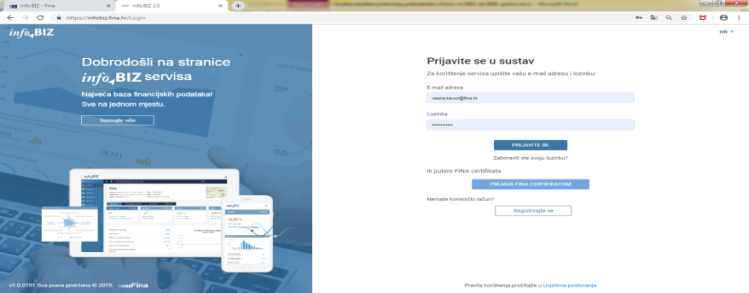 